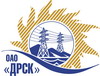 Открытое Акционерное Общество«Дальневосточная распределительная сетевая  компания»Протокол № 320/МТПиР -ВПЗакупочной комиссии по открытому запросу цен на поставку «Шкафы управления, защиты, сигнализации, измерения и контроля на электростанциях и подстанциях с высшим напряжением 110–220 кВ»» для нужд филиала «Амурские электрические сети» о закрытии  без определения победителя (закупка 866 р. 2.2.2.)  ПРИСУТСТВОВАЛИ: 8 членов постоянно действующей Закупочной комиссии ОАО «ДРСК»  2-го уровня.ВОПРОСЫ, ВЫНОСИМЫЕ НА РАССМОТРЕНИЕ ЗАКУПОЧНОЙ КОМИССИИ: О рассмотрении результатов оценки заявок Участников О закрытии закупки без определения победителя.РЕШИЛИ:По вопросу № 1Признать объем полученной информации достаточным для принятия решения.Утвердить цены, полученные на процедуре вскрытия конвертов с заявками участников запроса цен:По вопросу № 2:Закрыть открытый запрос цен «Шкафы управления, защиты, сигнализации, измерения и контроля на электростанциях и подстанциях с высшим напряжением 110–220 кВ»» для нужд филиала «Амурские электрические сети» на основании п. 20 Извещения без определения победителя.Ответственный секретарь Закупочной комиссии 2 уровня ОАО «ДРСК»	Т.В. ЧелышеваТехнический секретарь Закупочной комиссии 2 уровня ОАО «ДРСК»	Т.А. Игнатовагород  Благовещенск                                                     «07» апреля 2015 г.№п/пНаименование Участника закупки и его адресЦена предложения на участие в закупке без НДС, руб.1ООО "НПП "Центр реле и автоматики" (428018, Чувашская Респ., г. Чебоксары, ул. Афанасьева, д. 3, пом. 408)Предложение: подано 13.03.2015 в 11:02
Цена: 3 500 000,00 руб. (цена без НДС)2ООО "ПКЦ "Бреслер" (690091, Приморский край, г. Владивосток, Океанский пр-кт, 15 А, оф. 16)Предложение: подано 13.03.2015 в 10:33
Цена: 3 617 033,90 руб. (цена без НДС)3ООО "Вигур Технолоджис" (630032, Россия, Новосибирская обл., г. Новосибирск, мкр. Горский, д. 84, кв. 81)Предложение: подано 13.03.2015 в 09:38
Цена: 4 058 728,00 руб. (цена без НДС)4ЗАО "СЭА" (428000, Россия, Чувашская Республика, г. Чебоксары, пр. И.Яковлева, д.3)Предложение: подано 13.03.2015 в 09:37
Цена: 4 209 000,00 руб. (цена без НДС)5ООО "Научно-технический центр "Энергоинжиниринг" (115280, г. Москва, ул. Ленинская Слобода, д. 19, этаж 4, ком. 21п1)Предложение: подано 13.03.2015 в 09:33
Цена: 4 230 000,00 руб. (цена без НДС)6ООО “АЗБУКА ЭЛЕКТРИЧЕСТВА” (125459, Россия, г. Москва, ул. Туристская, д. 2, корп. 2, кв. 94)Предложение: подано 13.03.2015 в 09:21
Цена: 4 300 000,00 руб. (цена без НДС)7ООО "ЗАВОД ЭЛЕКТРОТЕХНИЧЕСКОГО ОБОРУДОВАНИЯ" (428008, Россия, Чувашская Республика - Чувашия, г. Чебоксары, ул. Калинина, д. 109. стр. 1)Предложение: подано 13.03.2015 в 09:44
Цена: 4 438 334,00 руб. (цена без НДС)